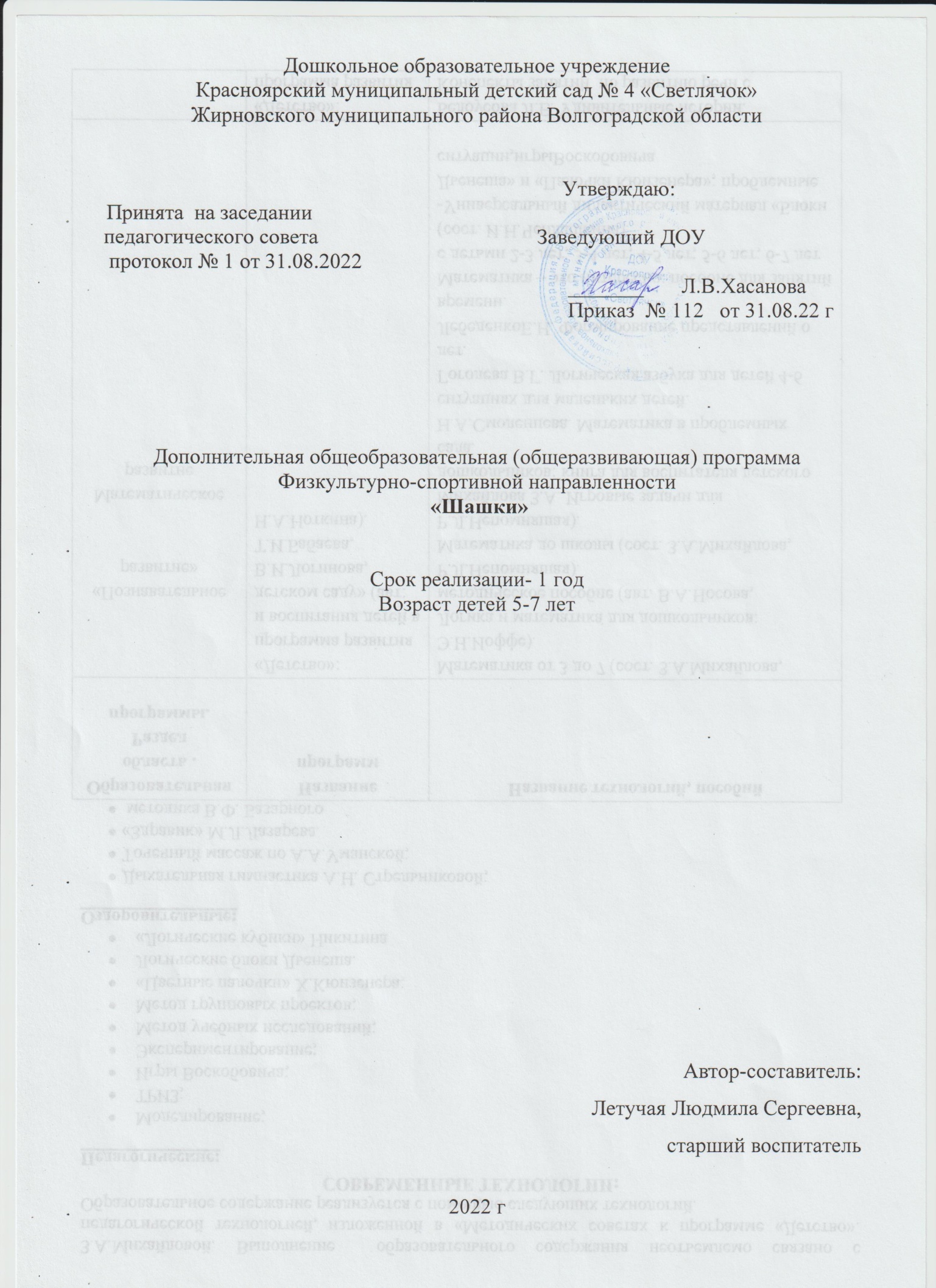 Дошкольное образовательное учреждениеКрасноярский муниципальный детский сад № 4 «Светлячок»Жирновского муниципального района Волгоградской области                                                                                        Утверждаю:	Принята  на заседании   педагогического совета                                         Заведующий ДОУ   протокол № 1 от 31.08.2022                                                                                                                                                                 _______       Л.В.Хасанова                                                                                                                                                                                                                                                                                                                      Приказ  № 112   от 31.08.22 гДополнительная общеобразовательная (общеразвивающая) программаФизкультурно-спортивной направленности «Шашки»Срок реализации- 1 годВозраст детей 5-7 лет      Автор-составитель:
Летучая Людмила Сергеевна,старший воспитатель2022 гРаздел 1 «Комплекс основных характеристик образования»1.1. Пояснительная запискаШашки — является одной из самых древних игр. Известно, что ими увлекались  египетские фараоны. Древние египтяне считали, что шашки изобрел бог мудрости Тот, а древние греки приписывали создание этой игры вестнику богов Гермесу, покровителю воров и торговцев.О популярности шашек на Руси свидетельствуют находки археологов. Так, в слоях, относящихся к 10 веку, были обнаружены шашки из камня, янтаря и глины. Считается, что эта игра была завезена на Киевскую Русь викингами, поскольку похожие шашки, принадлежавшие к той эпохе, были найдены в Швеции, Норвегии, Дании и Исландии. В средневековой Европе умение играть в шашки считалось одной из рыцарских добродетелей.Во времена Петра I игре в шашки  уделялось особое внимание. На учрежденных императором ассамблеях для игроков выделялась особая комната. Большой популярностью в нашей стране пользуется шашечная игра. По массовости шашки занимают восьмое место среди других видов спорта. Эта мудрая народная игра прочно вошла в наш быт. Возраст ее весьма солидный – не менее 5 тысяч лет. Как интеллектуальный спорт шашки стали признанной частью общечеловеческой культуры.   Правила игры в шашки просты и общедоступны. Поэтому у некоторых людей существует об этой игре ошибочное мнение  как о весьма легкой и простой. В действительности же научиться хорошо  играть в шашки - дело далеко не легкое и не простое, так как игра эта содержит в себе много трудностей, тонкостей и глубины.  Нет необходимости доказывать очевидную полезность игры в шашки.  Она поможет воспитывать в детях дисциплинированность, усидчивость, умение концентрировать внимание и логически мыслить.Программа «Шашки» позволяет реализовать многие позитивные идеи отечественных теоретиков и практиков - сделать обучение радостным, поддерживать устойчивый интерес к знаниям. Стержневым моментом занятий становится деятельность самих воспитанников, когда они наблюдают, сравнивают, классифицируют, группируют, делают выводы, выясняют закономерности. При этом предусматривается широкое использование занимательного материала, включение в занятия игровых ситуаций, чтение дидактических сказок и т. д. Обучение игре в шашки с самого раннего возраста помогает многим детям не отстать в развитии от своих сверстников, открывает дорогу к творчеству сотням тысяч детей некоммуникативного типа. Расширение круга общения, возможностей полноценного самовыражения, самореализации позволяет этим детям преодолеть замкнутость, мнимую ущербность.
          Шашки по своей природе остаются, прежде всего, игрой. И ребенок, особенно в начале обучения, воспринимает их именно как игру. Сейчас шахматы стали профессиональным видом спорта, к тому же все детские соревнования носят физкультурно-спортивную направленность. Поэтому развитие личности ребенка происходит через  игру в ее спортивной форме. Спорт вырабатывает в человеке ряд необходимых и требуемых в обществе качеств: целеустремленность, волю, выносливость, терпение, способность к концентрации внимания, смелость, расчет, умение быстро и правильно принимать решения в меняющейся обстановке и т.д. В игре  любое поражение и извлеченные из него уроки способны создать у ребенка сильнейшую мотивацию к выработке у себя определенных свойств характера.Дополнительная общеразвивающая программа физкультурно-спортивной направленности программа «Шашки » предназначена для обучения детей  и предусматривает изучение материала по теории и практике, истории возникновения шашек, участие в соревнованиях.Содержание данной программы разработано в соответствии с основными нормативными документами:- Федеральным законом РФ то декабря 2012 г. №273-ФЗ «Об образовании в Российской Федерации»;- Приказом Министерства просвещения РФ от 09 ноября 2018 г. №196 «Об утверждении Порядка организации и осуществления образовательной деятельности по дополнительным общеобразовательным программам»,        -Постановлением Главного государственного санитарного врача Российской Федерации от 28 сентября 2020 года N 28 "Об утверждении СанПиН 2.4.3648-20 "Санитарно-эпидемиологические требования к организациям воспитания и обучения, отдыха и оздоровления детей и молодежи";       - Письмом Минобрнауки России от 18.11.2015 г. № 09-3242 "О направлении информации" (вместе с "Методическими рекомендациями по проектированию дополнительных общеразвивающих программ (включая разноуровневые программы");      - Письмом Министерства просвещения РФ от 19 марта 2020 г. № ГД-39/04 «О направлении методических рекомендаций по реализации образовательных программ начального общего, основного общего, среднего общего образования, образовательных программ среднего профессионального образования и дополнительных общеобразовательных программ с применением электронного обучения и дистанционных образовательных технологий».-Уставом ДОУ Красноярский МДС № 4 «Светлячок».           Новизна: -введение занятий по обучению игре в шашки позволяет реализовать многие позитивные идеи отечественных теоретиков и практиков, сделать обучение радостным, поддерживать устойчивый интерес к знаниям. Стержневым моментом занятий становится деятельность самих воспитанников, когда они наблюдают, сравнивают, классифицируют, группируют, делают выводы, выясняют закономерности. При этом предусматривается широкое использование занимательного материала, включение в занятия игровых ситуаций, чтение дидактических сказок и т.д.Шашки    положительно влияют на совершенствование у детей многих психических процессов и таких качеств как восприятие, внимание, воображение, память, мышление, начальные формы волевого управления поведением.Программа по обучению игре в шашки максимально проста и доступна дошкольникам. Важное  значение при обучении имеет специально организованная игровая деятельность на занятиях, использование приема обыгрывания заданий, создание игровых ситуаций, использование  дидактических игр и пособий.Актуальность создания данной программы вызвана потребностями современных детей и их родителей, а так же ориентирована на социальный заказ общества. Программа “Шашки” базируется на современных требованиях модернизации системы образования, способствует соблюдению условий социального, культурного, личностного и профессионального самоопределения, а так же творческой самореализации детей. Она направлена на организацию содержательного досуга воспитанников, удовлетворение их потребностей в активных формах познавательной деятельности и обусловлена многими причинами: рост нервно-эмоциональных перегрузок, увеличение педагогически запущенных детей. Предлагаемая программа обеспечивает условия по организации образовательного пространства, а также поиску, сопровождению и развитию талантливых детей.Данная программа составлена с учётом накопленного теоретического, практического и турнирного опыта педагога, что даёт возможность воспитанникам не только получить базовый уровень знаний  игры в ходе групповых занятий, а также способствует индивидуальному развитию каждого ребёнка.Основой программы является деятельность самих воспитанников, когда они наблюдают, сравнивают, классифицируют, группируют,  делают выводы, выясняют закономерности. При этом предусматривается широкое использование занимательного материала, включение в уроки игровых ситуаций, чтение дидактических сказок, рассказов и др. Шашки  положительно влияют на совершенствование у детей многих качеств: восприятие, внимание, воображение, память, мышление, начальные формы волевого управления поведением.Педагогическая целесообразность заключается в том, что структура и содержание Программы, формы и методы её реализации соответствуют поставленным целям и задачам:-программа направлена на создание условий для гармоничного развития личности ребёнка;-освоение основных ее разделов поможет формированию высокого интеллекта; целый ряд специальных практических заданий служат для достижения этого;-формы и методы обучения, используемые при реализации Программы полностью соответствует возрастным и психологическим особенностям детей;-ознакомление с основами игры в шашки, изучение элементов шашечных  партий и применение полученных знаний на практике способствует развитию личности ребёнка;-обучающиеся становятся более самостоятельными, учатся анализировать и оценивать свою работу, реализуют свое право на выбор;-программа способствует формированию социальных и коммуникативных навыков, расширяет возможности общения.Программа учитывает психологические и возрастные особенности детей указанной возрастной категории, в т. ч. детей с ОВЗ (ограниченными возможностями здоровья) и детей-инвалидов; предполагает вариативность объяснения учебного материала и практических заданий.Цель: развитие личных и профессиональных навыков обучающихся посредством овладения искусством игр в   шашки.Задачи:-содействовать интеллектуальному развитию обучающихся, развивать у дошкольников логическое и образное мышление, память, внимание, усидчивость;-обучить детей стратегическим основам  игры, методам долгосрочного и краткосрочного планирования действий во время партии;-способствовать овладению ребятами важнейшими элементами шашечной  тактики и техникой расчёта вариантов в практической игре;-включить обучающихся в систематическое участие в шашечных  соревнованиях и турнирах;-привить любовь и интерес к шашкам и обучению в целом, формировать чувство уважения к сопернику, умение с достоинством преодолевать неудачи и трудности;-развивать навыки работы в команде, способствовать освоению корпоративной шашечной  культуры;-формировать познавательную мотивацию в процессе обучения.Основой организации работы с детьми в данной программе является система дидактических принципов:-принцип психологической комфортности – создание образовательной среды, обеспечивающей снятие всех стрессообразующих факторов учебного процесса-принцип индивидуализации обучения – обеспечивается возможность продвижения каждого ребенка своим темпом;-принцип вариативности – у детей формируется умение осуществлять собственный выбор и им систематически предоставляется возможность выбора;-принцип творчества – процесс обучения сориентирован на приобретение детьми собственного опыта творческой деятельности.Изложенные выше принципы интегрируют современные научные взгляды об основах организации развивающего обучения, и обеспечивают решение задач интеллектуального и личностного развития. Это позволяет рассчитывать на проявление у детей устойчивого интереса к занятиям  шашками, появление умений выстраивать внутренний план действий, развивать пространственное воображение, целеустремленность, настойчивость в достижении цели, учит принимать самостоятельные решения и нести ответственность за них.Начальный курс по обучению игре в  шашки максимально прост и доступен  дошкольникам. Большое значение при изучении шашечного  курса имеет специально организованная игровая деятельность, использование приема обыгрывания учебных заданий, создания игровых ситуаций.Отличительные особенности.    Содержание курса с поэтапным ведением ребенка от простого к сложному, отбор форм, методов и средств обучения на каждом этапе, подход в обучении, творческая направленность — отличительные черты программы.    Содержание курса предназначено на 1 этап, который реализует  отдельные задачи, предусматривает усвоение не только теоретических знаний, но и формирование практического опыта.      Возраст детей    данная программа предназначена для дополнительного образования детей в возрасте от  5 до  7 летСрок реализации программы – 1 год.Рекомендуется, принимать детей уже начиная с 5 летнего возраста, не обладающих никакими специальными знаниями и навыками, которые будут развиваться у детей в процессе освоения предлагаемого курса.       Специфика занятий, участие в коллективной спортивной деятельности учитывают желание ребенка, его интерес, возможности, способности, психологические особенности.Формы занятий – очная. Занятия по данной программе состоят из организационной, теоретической и практической частей. Организационная часть обеспечивает наличие всех необходимых для работы материалов и пособий. Основное место на занятиях отводится практической работе, которая является продолжением и закреплением теоретических сведений. Теоретическая часть учебного процесса включает в себя объяснение нового материала, демонстрацию наглядных пособий.В зависимости от поставленных задач проводятся занятия различных типов: вводное, комбинированное, занятия по закреплению знаний, занятия по контролю знаний, практическая работа, тестовое задание, соревнования  на уровне района, области.  Индивидуально-диффериенцированный подход к детям, личный пример, демонстрация положительных моделей поведения, искренность, доверие, дружеский совет, убеждение, напоминание, выражение уверенности в его возможностях –  игра, беседа, восприятие, размышление,  диалог, теория, соединенная с практической работой и далее обсуждение – основные методы обучения шашкам.Методы и приемы обучения.Для проведения теоретической части занятия педагогом используется словесный и наглядный методы, на практической части занятия – практический метод организации занятия.Деятельность детей на теории носит разнообразный характер и может изменяться от слушателя до исследователя. На практической части – деятельность детей исследовательская в парах.        Основные приемы на теории: устный рассказ, показ материала на демонстрационной доске, показ материала на проекторе, самостоятельное решение учащимися аналогичных задач.        На практике основными приемами является игры в шашки  и разбор сыгранных учащимися партий.Режим занятий  1 год обучения 1 раз в  неделю по 1 часу - шашки    Основу курса шашки составляет поэтапная система обучения от этапа, года, каждого занятия.    Программа курса рассчитана на постепенное овладение секретами мастерства.    Программа 1 года обучения  рассчитана на 36 часов, занятия в  группе проводятся 1 раз в неделю по 1 часу.    Задачи: освоение знаний о  шашечной игре, изучение ее истории, правил и законов;- освоение объема теоретических знаний;- развитие мышления и творческих способностей;- развитие логики и памяти;- развитие решительности и чувства ответственности за принятое решение. формирование потребности в проведении досуга с пользой, снижение риска асоциального поведения.Главным аспектом является индивидуальный подход к каждому ребенку. Учитывая возраст детей, специфику  игры, количество детей в младшей группе 10— 15 человек.    Возраст детей для занятий в учебной группе 5 — 7 лет. Дети дошкольного возраста располагают значительными резервами развития. Их выявление и эффективное использование — одна из главных задач педагогов. В дошкольном возрасте закрепляются и развиваются основные характеристики познавательных процессов (восприятие, внимание, память, воображение, мышление и т.д.). У детей дошкольного возраста доминирует наглядно-действенное и наглядно-образное мышление, дети в этом возрасте еще не способны к полноценной саморегуляции.   В группу 1 года обучения принимаются все желающие без специального отбора.Особенности организации образовательного процесса. Обучение происходит в увлекательной, преимущественно игровой форме, в виде практических занятий, решают задания на память, внимание. Особенностью методики проведения занятия является разнообразие активных видов детской деятельности, а именно формы тренировочных занятий являются многообразными, смена которых позволяет избегать монотонности, снимает напряжение и усталость.Виды занятий: беседы, игры на  основе сказки, конкурсы.Состав группы – постоянный.Особенности организации воспитательной работы.Формы воспитательной работы: коллективные творческие дела, участие в социально-значимых акциях, внутренних мероприятиях духовно-нравственного и гражданско-патриотического направления.Методы воспитания: - методы организации деятельности и формирования опыта общего поведения: приучение, упражнение; воспитывающая ситуация; - методы стимулирования и мотивации поведения и деятельности: соревнование, поощрение и наказание.1.2. Цели и задачи программыЦель Программы: создание условий для развития личности воспитанников посредством обучения игре в шашки.Цель может быть достигнута при решении задач:Образовательные: -познакомить с историей появления шашечной игры; - научить простейшим комбинационным идеям в середине игры в 1-2 хода, познакомить с кодексом новичка;- познакомить с правилами шашечной игры, буквенно-цифровым рядом;        - познакомить с основами композиционной игры.Личностные:- формировать культуру общения и поведения в коллективе;- прививать навыки здорового образа жизни;- помочь ребенку в самореализации, осознания собственного “Я”;-воспитывать трудолюбие, самостоятельность, ответственность, активность, волю к победе, умение бороться до конца и стойко, критически переносить неудачи и поражения.      Метапредметные:-формировать умение различать способ и результат действия; -сформировать уважительное отношение к своему труду и труду своих товарищей.Количество часов: 36;1 час в  неделю1.3.Учебный план  1.4. Планируемые результаты.Воспитанники  будут знать:- историю появления шашечной игры; - простейшие комбинации - правила шашечной игры, буквенно-цифровой ряд;        - основы композиционной игры.Личностные результаты. Воспитанники  будут проявлять:- учебно-познавательный интерес к новому учебному материалу и способам решения новой задачи;- проявлять  навыки здорового образа жизни;Метапредметные результаты. У воспитанников  будут сформированы:-  умение различать способ и результат действия; - уважительное отношение к своему труду и труду своих товарищей.Раздел 2  «Комплекс организационно – педагогических условий»2.1. Календарный учебный график2.2. Условия реализации программы2.2.1. Материально- техническое обеспечениеЗанятия проводятся в группе во второй половине дня с 15.40-16.00.Инвентарь и материалы, предоставляются родителями и пополняются в процессе обучения:-демонстрационная шахматная доска (магнитная);-шашки – магниты;-комплекты шашек и досок (10 шт.);-карточки – дебюты;- правило поведения кружка;2.2.2. Информационное обеспечение- видео материалы (тематические мультфильмы, видео ролики о шашках и др.);- фотографии, фотоотчеты. - интернет источники: картинки, сайты, энциклопедии, справочники и т.д.2.2.3. Кадровое обеспечение В реализации данной программы работает один педагог, воспитатель: Ткачева Лариса Сергеевна. Имеет среднее профессиональное образование. Стаж работы 30 лет.2.3. Формы аттестацииФормы отслеживания и фиксации образовательных результатов: методическая разработка, конкурс, фото.Формы предъявления и демонстрации образовательных результатов:аналитический материал по итогам проведения психологической диагностики, аналитическая справка, диагностическая карта, защита соревнования с другими детьми, конкурс, открытое занятие, итоговый отчет соревнования.В конце занятия педагог подводит итоги игры. Основным назначением этого этапа является просто наблюдение за детьми, самое главное обратить внимание детей на их достижения.Первым и главным увидеть у ребенка все ли ему удается, все он усвоил. Это выражается, прежде всего, в свободном выборе ходов, когда дети стремятся победить.Вторым не менее существенным критерием является способность к овладению материалом, т.е. способность понимать, глубоко усваивать объяснения педагога, быстро приобретать необходимые навыки, быть наблюдательным. О наличии таких способностей можно судить по успехам, творческому росту ребенка.Третьим важным фактором является ярко выраженный интерес к игре, пребывать и добиваться успеха.2.4. Оценочные материалы.Методы педагогической диагностики: наблюдение, опрос детей и родителей.Диагностические методики: Давыдова Т.Г., Атаян Г.М. Обучение детей игре в шашки. - Справочник старшего воспитателя. № 8 августа 2011г.  (приложение 1)2.5. Методические материалы.Организация образовательного процесса в очной форме-Организация образовательного процесса в очной форме. Главная задача педагога – не определять, а развивать у детей способности играть в шашки. Методы обучения: (словесный, наглядный практический; объяснительно-иллюстративный, игровой) Формы организации образовательного процесса: групповая.Формы организации учебного занятия - беседа, наглядные материалы, показ.2.6. Список литературы.Основная литература:1.А. С. Ляховский, Н.В. Курилович. Азбука шашек (2004-2006).«Арена- 64». 2. Д. Кульбанов. "Корифеи русских шашек" . 20063.  И. Головня. Русские шашки. 2005.4.  М. А. Фазылов ."Мои избранные партии" . 20055.  Б. М. Блиндер, А. А. Косенко. "Середина игры в русские шашки" . :   Черкассы, 20056.  М. М. Становский. "Этюдными тропами - 5". 2006.7.  О. А. Романчук. Учебник по шашкам. Черкассы, 20058. И. М. Бодров, М. В. Высоцкий «Курс шашечных окончаний. Две надве». 2001 г.9. Б. Герцензон, А. Напреенков «Шашки – это интересно» Санкт –Петербург, «Литера», 1997 г.
 10. Т. Г. Давыдова, Г. М. Атоян «Обучение детей игре в шашки», Справочник старшего воспитателя, №8, 2011 г.Для детей:1. В. К. Погрибной, В. Я. Юзюк «Шашки для детей».2. В.Б. Городецкий. Книга о шашках, М.: «Детская литература», 1984.3.А. Ю. Барский, В. Б. Городецкий «Сеня, Храбрик и шашки» М. Владос, 1998 г.Для родителей:1. И.И. Куперман, В.М.Каплан. Начала и середина игры в шашки, «ФИС», 1957.2. Н.В. Крогиус. Психология шахматного творчества, «ФИС», 1981.№ТемаЗадачиСодержаниеКол-во часовФорма аттестации/контроля1.«Сказканачинается»Познакомить детей с новой игрой шашки.Рассказать историю шашек..Слайд- презентация«Шашки»; 2.Беседа о новой игре.2Беседа Обучающие видео Опроснаблюдение, тесты2.«Волшебная доска»Познакомить детей с шашечной доской и шашками.Формироватьпредставление		о шашечной	дороге. Познакомить детей с расположением шашек на игровом поле.Формировать	знание правил   поведения   вовремя игры в шашки у детей.Дидактические игры иупражнения: 1.«Черно-белая доска»2.«Шашки	в домиках» 3.Пальчиковая гимнастика«Шашки»2беседанаблюдение, практика, игра3.«Волшебная доска» (закрепление)Продолжать знакомитьдетей с шашечной доской и шашками.Формировать представление о шашечной дороге.Познакомить детей с расположением шашек на игровом поле Формировать знание правил поведения во время игры в шашки удетей.Дидактические игры иупражнения (закрепление): 1.«Черно-белая доска»«Шашки в домиках»Пальчиковая гимнастика«Шашки» 4 «Ракеты»2беседанаблюдение, практика, игра4.«Шашечные поля»Научить различать белые и черные поля.Формировать знания детей о расположении шашек на полях.Воспитывать бережное отношение с шашками и доской. Закреплятьправильное произношение слов «шашка», «шашечная доска». Способствовать развитию и совершенствованиюмыслительных операций.Дидактические игры иупражнения: 1.«Путешествие» 2.«Составьдоску» 3.«Расположи шашки»2беседанаблюдение, практика, игра5.«Горизонтальные и вертикальныедорожки»1.Познакомить спонятиями горизонталь и вертикаль. Научить различать эти два понятия Формировать умение распределять шашки по горизонтали и вертикали.Дидактические игры иупражнения: 1.«Чего не стало?»2.«Что2беседанаблюдение, практика, играопросВоспитывать терпимость и усидчивость.Формировать умения логически рассуждать, обобщать и систематизировать своизнания. Творчески решать различные проблемы.изменилось?» 3.«Две дорожки»6.«Диагональ»1.Формировать новое знание у детей диагональ.Научить различать диагональ от горизонтальныхи вертикальных дорожек. Развивать умение видеть и показывать диагональ самостоятельно.Воспитывать усидчивость, любознательность, развивать логическоемышление, мелкую моторику.Дидактические игры иупражнения: 1.«Разныедорожки» 2.«Диагональбелая и черная» 3.«Нарисованные горизонтальные, вертикальные идиагональные дорожки»3Беседа чтение практика, игра7.«Как ходят шашки»Формироватьпредставления о понятие – ход. Познакомить детей с правилами игры. Научить правильному ходу шашек в игре. Формировать логическое мышление удетей.Дидактические игры иупражнения: 1.«Шашки на прогулке» 2.«Волшебные ходы» 3.«Путешествие пошашечному полю»2беседанаблюдение, практика, игра8.«Основные правила игры»Познакомить детей с правилами игры в шашки. Формировать знания правил игры в шашки.Способствовать формированиюдружелюбного отношения друг к другу во время игры. Продолжать учитьдетей обращаться с шахматной доской,фигурами.Дидактические игры иупражнения: 1.«Расставь на доске»2.«Белые против черных» 3.«Путешествие» (фигуры путешествуют по доске)3беседанаблюдение, практика, игра9.«Дамка»Познакомить детей с новым понятием – дамка. Сформировать значение дамки. Объяснить и показать в игре что такое– дамка. Способствовать правильному произношению слова – дамка. Учить детейпользоваться терминамиДидактические игры иупражнения: 1.«Волшебная фигура» 2.«Путешествие Дамки»2беседанаблюдение, практика, играпри игре.10«Игра смелых – партия»Познакомить детей с новым понятием – партия. Научить детей определять результаты партии.Формироватьдружелюбное отношению друг к другу и положительное отношение к игре. Воспитыватьусидчивость,любознательность, умение побеждать и бытьпобежденным.Дидактические игры иупражнения: 1.«Шашки против шашек» 2.«Белые и черные»2игра12«Игра в партию – играют двое»Формировать знания у детей начального этапа игры в партию.Развивать память, логику, воображение.Воспитывать аккуратное отношение к игре,доброжелательное отношение к сопернику. Формировать коммуникативные навыки в игре у детей.Продолжать учить детей пользоваться терминами при игре; воспитывать усидчивость.Дидактические игры иупражнения (закрепление): 1.«Шашки против шашек» 2.«Белые и черные»2беседанаблюдение, практика, играопрос13Игра «шиворот- навыворот» (игра в поддавки).Познакомить детей с новой игройИгра в поддавки2беседанаблюдение, практика, игра,опрос14Игра «Уголки»Познакомить детей с новой игройДидактические игры иупражнения2беседанаблюдение, практика, играопрос15«Игра в партию»Закреплять знания у детей начального этапы игры в партию.Продолжать закреплять правильные ходы шашек. Продолжать развивать знания о цели игры и результатах партии..Воспитывать уважительноеотношение к сопернику.Дидактические игры иупражнения: 1.«Расставь на доске»2.«Белые против черных» 3.«Волшебные ходы» 4.«Дамка»3беседанаблюдение, практика, играопрос16«Подготовка к шашечному турниру»Закреплять знания о правилах игры в шашки. Закреплять знания огоризонтальных,Дидактическая игра 1.«Путешествиев сказочное3викторинавертикальных дорожках и диагонали, правил ходов шашек. Продолжать повторять правилаповедения во время игры в шашки. Продолжатьформировать умения логическирассуждать, обобщать и систематизировать свои знания.королевство»17«Шашечный турнир»Подведение итогов знаний, умений и навыков детей в игре в шашки.Анализ проделанной работы,достигнутые результаты, сравнивание с начальной целью.Способствовать развитию и Совершенствованиюмыслительных операций.Дидактические игры: 1.«Путешествие сказочное королевство» (закрепление) 2.«Белые против черных»2Викторина играГод обученияДата начала обученияДата окончания обученияВсего учебных недельКоличество учебных днейКоличество учебных часовРежим занятийСроки контрольных процедурПродолжительность каникул21-2202.09.202131.08.20223636  361 раз в неделю по 20 минут24-26 мая31.12-10.01.22г